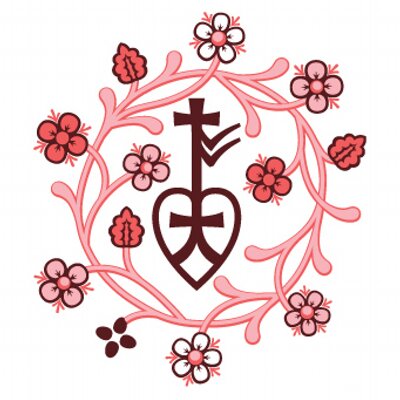 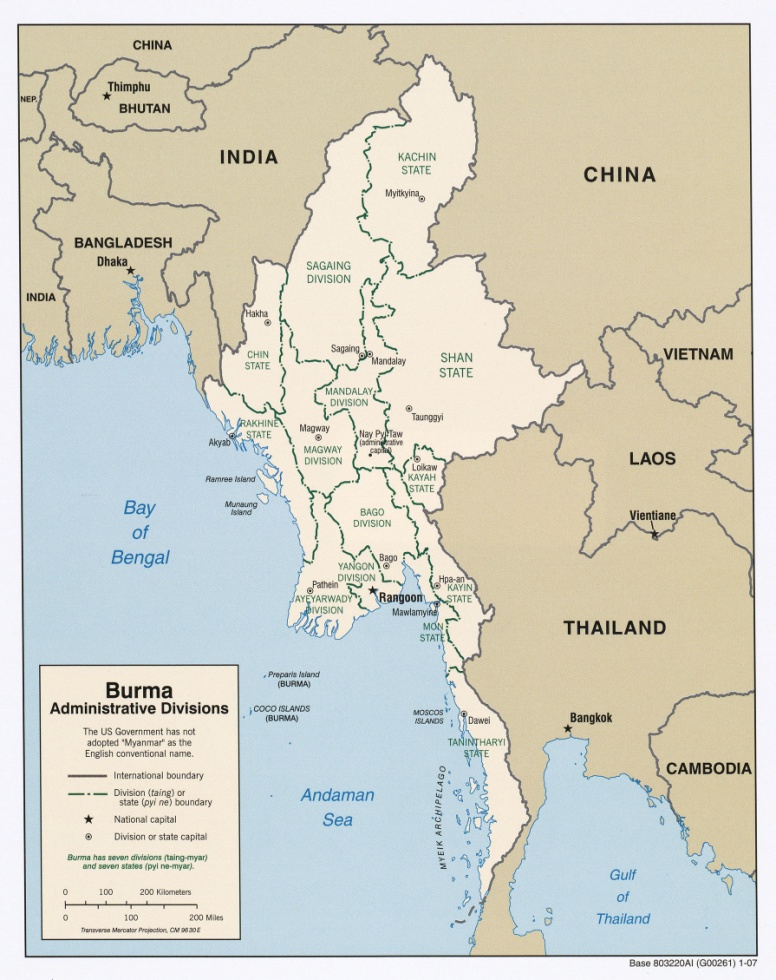 Latest DevelopmentsEnvironmental and Civil Society Groups Organizing Around BurmaEnvironmental rights and civil society organized around Burma demanding putting an end to large-dam projects. “The Burma Rivers Network, Save the Salween Network and civil society groups who want to stop the damming of Burma’s rivers and the destruction of the environment came together to celebrate the country’s vast free-flowing rivers and to declare that no large dams must be built on these vital waterways.”“We are strongly opposed to the Union Government’s plans to build over 50 large hydropower dams on our rivers, mainly for the export of power to neighboring countries. These dams directly threaten and exploit the fragile ecology of the rivers and the ethnic communities who rely on them for their survival and for the survival of their cultural heritage.”The groups pointed out that the current government’s support for the construction of large hydropower dams in areas of ongoing civil war is leading to an intensification of armed conflict, human rights violations, especially including women and children, and directly contradicts the principles of federal democracy. Bangladesh Urges Steps be taken towards Refugee RepatriationBangladesh urges US to help Rohingya refugees. Bangladesh Disaster Management and Relief Minister Enamur Rahman on Sunday said he asked the U.S. to help find a way to repatriate the more than 1 million Rohingya refugees from Myanmar, stating “we want amicable repatriation with nationality rights and honor”. The US restated their commitment to helping those affected by the Rohingya crisis. The U.S. Embassy statement said the United States was contributing $45.5 million to the United Nations World Food Program to support the Rohingya refugees in Bangladesh. It comes on top of the $60 million the U.S. pledged at the launch of the 2019 U.N. Joint Response Plan in Geneva on Feb. 15.Bangladesh asks Burma to alleviate the difficulties they enforce which makes Rohingya repatriation difficult. “Bangladesh particularly emphasized removing legal and administrative barriers to ensure basic rights of the returnees including freedom of movement, guaranteeing their safety and security, and positive steps towards a well-defined time-bound pathway to citizenship that would encourage the Myanmar residents to return voluntarily.”Burmese Government Criticized for Crackdowns on Freedom of ExpressionHuman Rights Watch urges Myanmar government to repeal laws criminalizing freedom of expression. According to Human rights watch,  Myanmar’s authorities have in recent weeks engaged in a series of arrests of peaceful critics of the army and government. They urged parliament to repeal or amend repressive laws used to silence critics and suppress freedom of expression when parliament is back in session in April. “The recent upswing in arrests of satirical performers, political activists, and journalists reflects the rapid decline in freedom of expression in Myanmar under the National League for Democracy (NLD) government.”“Myanmar’s government should be leading the fight against the legal tools of oppression that have long been used to prosecute critics of the military and government,” said Brad Adams, Asia director. “During military rule, Aung San Suu Kyi and many current lawmakers fought for free expression, yet now the NLD majority in parliament has taken almost no steps to repeal or amend abusive laws still being used to jail critics.” Burmese Army Targeting Unarmed CiviliansAccording to the BBC, the Burmese army has said it shot dead at least six people detained in a village school in Rakhine state. The detained were being questioned for links to the rebels of the Arakan Army, who are ethnic Rakhine Buddhists. While a lot of attention in recent years has been on the exodus of the Muslim Rohingya to Bangladesh, other ethnic minorities also clash frequently with the government's military. However, most aid organization are banned from entering northern Myanmar making it difficult to verify the occurrences. Discussions underway in Kachin State for Repatriation of IDPsNational Reconciliation Peace Centre (NRPC) and Kachin Humanitarian Concern Committee (KHCC) met for the second time in Kachin state to discuss the repatriation of some 106,000 internally displaced persons (IDPs). According to the UN at the end of 2018, 97,000 people were living in 140 IDP camps or camp-like settings in Kachin state, of which around 40 per cent were in non-government-controlled areas, and more than 9,000 people were displaced and are living in around 30 camps in the northern part of Shan state.TimelineMarchHumanitarian Access in Kachin and Northern Shan StateInternational Women’s Day | 5 Questions to ICCO’s Country Director in MyanmarAprilUNICEF Myanmar Humanitarian Situation ReportUN humanitarian leaders highlight urgent need to sustain support for Rohingya refugees in Bangladesh Finding Reproductive Healthcare In The World’s Biggest Refugee CampMayUNOCHA- All people affected by conflict in Myanmar need assistance, protection and long-term solutionsUNICEF calls for the urgent protection of children in Rakhine StateNew Displacement in Rakhine and Chin states